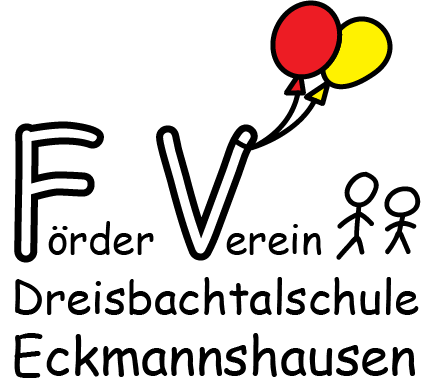 Beitrittserklärung	Ja, ich/wir werde(n) Mitglied(er) im Verein der Eltern und Förderer der Grundschule in Eckmannshausen e.V.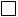 Name: _______________________________   Vorname: ______________________________Straße: ______________________________    Hausnummer: __________________________Postleitzahl: __________________________    Wohnort: ______________________________E-Mail-Adr.: __________________________    Telefon: _______________________________Datum: ______________________________    Unterschrift: ____________________________Jährlicher Mitgliedsbeitrag in Höhe von (Zutreffendes bitte ankreuzen) 20,00 Euro                       			 30,00 Euroanderer Betrag, nämlich _______ Euro	 Mindestbeitrag 13,00 EuroDie Mitgliedschaft im Förderverein endet nicht automatisch mit dem Ende der Grundschulzeit des Kindes. Diese muss durch schriftliche Austrittserklärung an den Vorstand zum Ende eines Schulhalbjahres gekündigt werden!__________________________________________________________________________ 	Ja, ich/wir melde(n) mein(e)/unser(e) Kind(er) zur Betreuung an. SEPA-Lastschriftmandat:Ich ermächtige/Wir ermächtigen den Verein der Eltern und Förderer der Grundschule in Eckmannshausen e.V. Zahlungen von meinem/unserem Konto mittels Lastschrift einzuziehen. Zugleich weise ich mein/weisen wir unser Kreditinstitut an, die vom Verein der Eltern und Förderer der Grundschule in Eckmannshausen e.V. auf mein/unser Konto gezogenen Lastschriften einzulösen. Hinweis: Ich kann/Wir können innerhalb von acht Wochen, beginnend mit dem Belastungsdatum, die Erstattung des belasteten Betrages verlangen. Es gelten dabei die mit meinem/unserem Kreditinstitut vereinbarten Bedingungen. Meine/unsere Bankverbindung: Kontoinhaber/in: ________________________________________________________________Name der Bank: ________________________________________________________________IBAN: ________________________________________________________________________Ort, Datum / Unterschrift des Kontoinhabers: _________________________________________Durch Ihre Unterschrift wird die auf der Rückseite abgedruckte Einwilligungserklärung zur Datenverarbeitung und Datennutzung zum Bestandteil der Beitrittserklärung!AnmeldungHiermit melde ich/melden wir das unten genannte Kind/die unten genannten Kinder verbindlich ab dem __________________ (Datum Beginn der Betreuung)  zur Betreuung an.Vor- und Nachname des Kindes/der Kinder: ____________________________________________, geb. am ______________, z.Z. Klasse _______________________________________________, geb. am ______________, z.Z. Klasse _______________________________________________, geb. am ______________, z.Z. Klasse ___Betreuung von 07:00 Uhr bis 13:15 UhrBetreuung von 07:00 Uhr bis 15:00 UhrVor- und Nachname der Erziehungsberechtigten: ________________________________________________________________________________Anschrift:________________________________________________________________________Telefonnummer der Eltern: ________________________ Notfallnummer: _____________________Weitere Notfallnummer/n: ___________________________________________________________2. Kosten der Betreuung:30,00 Euro/Monat (1 Kind) bzw. 45,00 Euro/Monat (2 Kinder) bis 13:15 Uhr50,00 Euro/Monat (1 Kind) bzw. 75,00 Euro/Monat (2 Kinder) bis 15:00 UhrWeitere Kinder zahlen keinen Beitrag!Bei Nichtmitgliedschaft im Förderverein liegt der Monatsbeitrag jeweils 5 Euro höher !3. Zahlung:Der Betreuungsbeitrag wird zum 1. eines jeden Monats von dem unten genannten Konto abgebucht. Sollte es zu Rückbuchungen kommen, werden die Rückbuchungskosten in Rechnung gestellt.Der Betreuungsbeitrag ist 12x jährlich fällig.Eine Ferienbetreuung findet nicht statt. Es wird eine Ferienbetreuung über B.A.N.S. angeboten, die separat bezahlt werden muss. Die Essenskosten betragen zur Zeit 2,95 € pro Essen. Die Essenskosten werden zu Beginn eines Monats für den vergangenen Monat von einer Betreuungskraft eingesammelt. Bitte geben Sie das Geld möglichst passend in einem beschrifteten und geschlossenen Umschlag ab.   MedikamentengabeSollte eine Medikamentengabe während der Betreuung nötig sein, werde ich/werden wir uns vorab persönlich mit dem Betreuungspersonal in Verbindung setzen und eine schriftliche Einverständnis-erklärung abgeben, dass das Medikament (bitte in der Erklärung genau bezeichnen) mit entsprechender Dosieranleitung (bitte ebenfalls in der Erklärung bezeichnen) durch die Betreuungskräfte dem Kind zur Einnahme verabreicht werden darf. Der Vordruck hierfür liegt im Sekretariat bzw. in der Betreuung der Schule vor.Die letztliche Verantwortung für die Medikamentengabe verbleibt bei den Erziehungs-berechtigten.ZeckenentfernungIch bin/ Wir sind damit einverstanden, dass Zecken unverzüglich entfernt werden und die genauen Einstichstellen zur späteren ärztlichen Hautkontrolle mit einem Kreis markiert werden. Ich erhalte/ Wir erhalten sofort eine Mitteilung über die Zeckenentfernung.Einverständniserklärung zur Veröffentlichung von Fotos Ich bin/ Wir sind damit einverstanden, dass während der Betreuungszeit Fotos gemacht werden, welche ggfs. für Pressemitteilungen, Homepage o.ä. genutzt werden.Laufzeit der Anmeldung:Die Anmeldung gilt bis zum 31.01. bzw. 31.07. eines jeden Jahres und verlängert sich automatisch um ein weiteres halbes Jahr, wenn nicht eine schriftliche Kündigung erfolgt.Schulwechsel nach der Klasse 4: Die Laufzeit endet automatisch zum 31.07. des Jahres, in dem die Grundschule verlassen wird. Schulwechsel im laufenden Schuljahr: Die Laufzeit endet mit dem Monat, in dem der Schulwechsel erfolgt. Kündigung:Eine Kündigung der Betreuung ist zum Ende eines Schulhalbjahres möglich.Die Kündigung muss mindestens vier Wochen vor Ende des Schulhalbjahres beim Vorstand des Fördervereins eingegangen sein.Erfolgt keine Kündigung zum oben genannten Termin, verlängert sich der Betreuungsvertrag um ein weiteres Schulhalbjahr. 9.	Vorübergehender Ausschluss von der Betreuung und außerordentliches Kündigungsrecht seitens des VereinsVorübergehender Ausschluss von der Betreuung:Ein vorübergehender tageweiser Ausschluss von der Betreuung kann ausgesprochen werden, wenn das Kind durch sein Verhalten sich und/oder andere Kinder gefährdet und/oder sich dem Betreuungspersonal gegenüber respektlos verhält und/oder Anweisungen des Betreuungspersonals trotz mehrfacher Aufforderung nicht befolgt. Weiterhin kann ein Ausschluss ausgesprochen werden, wenn Betreuungsbeiträge und/oder Essensbeiträge nicht bezahlt werden.Außerordentliches Kündigungsrecht seitens des Vereins:Der Förderverein kann den Betreuungsvertrag mit einer Frist von 1 Woche kündigen, wennbereits mindestens zweimal ein vorübergehender Ausschluss von der Betreuung erfolgt und keinerlei positive Änderung im Verhalten des Kindes eingetreten ist oderBetreuungsbeiträge und/oder Essensabrechnungen trotz mindestens zweimaliger Mahnung länger als drei Monate nicht gezahlt wurden.10. DatenschutzhinweiseDatenschutz und Schweigepflicht (gemäß §§47, 53 BDSG-neu und Art. 5, 6, 32 DSGVO): Der Verein der Eltern und Förderer der Grundschule in Eckmannshausen e.V. ist verpflichtet und berechtigt, personenbezogene Daten der Schüler und deren Erziehungsberechtigten zu erheben, zu nutzen, zu speichern und zu verarbeiten, um einen reibungslosen Ablauf zu gewährleisten. Der/die Erziehungsberechtigte/n willigt/en in die Erhebung und Verarbeitung ein.Der Verein der Eltern und Förderer der Grundschule in Eckmannshausen e.V. verpflichtet sich zu einem vertraulichen Umgang mit den ihr anvertrauten personenbezogenen Daten. Die Verarbeitung und Weitergabe erfolgt unter Beachtung der gesetzlichen Bestimmungen des Datenschutzes.Die Einverständniserklärung und Einwilligungserklärung für die Veröffentlichung von personenbezogenen Daten und Fotos sind fester Bestandteil dieses Vertrages.Mir/Uns ist bekannt, dass die Einverständniserklärungen/Einwilligungserklärungen jederzeit widerrufen werden können.11. SEPA-Lastschriftmandat:Ich ermächtige/ Wir ermächtigen den Verein der Eltern und Förderer der Grundschule in Eckmannshausen e.V. Zahlungen von meinem/unserem Konto mittels Lastschrift einzuziehen. Zugleich weise ich mein/weisen wir unser Kreditinstitut an, die vom Verein der Eltern und Förderer der Grundschule in Eckmannshausen e.V. auf mein/unser Konto gezogenen Lastschriften einzulösen. Hinweis: Ich kann/ Wir können innerhalb von acht Wochen, beginnend mit dem Belastungsdatum, die Erstattung des belasteten Betrages verlangen. Es gelten dabei die mit meinem/unserem Kreditinstitut vereinbarten Bedingungen. Meine/unsere Bankverbindung: Kontoinhaber/in: ________________________________________________________________Name der Bank: ________________________________________________________________IBAN: ________________________________________________________________________Ort, Datum / Unterschrift des Kontoinhabers: __________________________________________12. Sonstiges:Ich verpflichte mich/ Wir verpflichten uns zu einer intensiven und vertrauensvollen Zusammenarbeit mit dem Betreuungspersonal. Das Betreuungspersonal wird mich/uns über wesentliche Begebenheiten unterrichten.Ich/Wir werde/werden das Betreuungspersonal über wichtige Vorfälle und Begebenheiten im Alltag des Kindes sowie über Erkrankungen, Unverträglichkeiten und Allergien unterrichten.Ich verpflichte mich/ Wir verpflichten uns zur pünktlichen und regelmäßigen Zahlung des Betreuungsbeitrages und der Essenskosten.Nach Eingang der Anmeldung bei der jeweiligen Schule erhalte ich/erhalten wir eine Kopie dieser Anmeldung.13. Salvatorische KlauselSollten einzelne Bestimmungen dieses Vertrages unwirksam sein oder unwirksam werden, so wird dadurch die Gültigkeit des übrigen Vertragsinhaltes nicht berührt. Die weggefallene Bestimmung ist durch eine Regelung zu ersetzen, die dem Zweck der weggefallenen Bestimmung am nächsten kommt.Ich erkläre mich/ Wir erklären uns ausdrücklich damit einverstanden.Netphen, den ____________________________________________________________Unterschrift eines / der ErziehungsberechtigtenAnsprechpartner beim Förderverein:Allgemeine Fragen und Fragen zur Essensabrechnung: Frau Meier, Tel. Betreuungsraum: 02738-691152Fragen zur Abbuchung des Betreuungsbeitrages: Frau Gimmini, Tel. 02738-1610Schriftliche Kündigungen: z.Hd. Frau Gimmini / Herrn Schmitt / Frau Engel oder an: fveckmannshausen1994@gmail.comStand 05.07.2019Gläubiger-ID: DE51ZZZ00000871372Referenz-Nr.: ___________________( Wird vom Förderverein ausgefüllt )	Betreuungsvertrag für den Besuch der Betreuung ab dem Schuljahr ________________an der Dreisbachtalschule – Standort EckmannshausenGläubiger-ID: DE51ZZZ00000871372Referenz-Nr.: ___________________( Wird vom Förderverein ausgefüllt )	